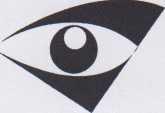 PRA HA PRA GUE PRA GA PRA GGymnázium pro zrakově postižené a Střední odborná škola pro zrakově postižené, Praha 5, Radlická 115Radlická 591/115,158 00 Praha 5Příspěvková organizace hl. m. Prahy zřízena usnesením ZHMP č.4/8 z 17. 2. 2011, zapsaná v Rejstříku škol RED-IZO 600171418, zapsaná v RARIS, IČO 61386901.Antena s.r.o. Rumunská 690/15 Praha 2Tel: 568 421 821V Praze dne 9. 12. 2022ObjednávkaVyřizuje: DejmkováObjednáváme u Vás kancelářský nábytek do kanceláře psychologa.V celkové ceně 74. 400 Kč bez DPH.Předem děkujeme za vyřízení naší objednávky.Smluvní strany výslovně sjednávají, že uveřejnění této smlouvy v registru smluv dle zákona č. 340/2015 Sb., o zvláštních podmínkách účinnosti některých smluv, uveřejňování těchto smluv a o registru smluv (zákon o registru smluv) zajistí Gymnázium pro zrakově postižené a Střední odborná škola pro zrakově postižené.Platbu požadujeme na fakturu.S vystavením objednávky souhlasí:správce rozpočtu	příkazce	operaceWeb: www.goapraha.cz E-mail: goa@goapraha.czTel. škola: +420 235 521 216 Tel. internát: +420 251 610 892 Tel./fax: +420 235 521 214